اولا": معلومات شخصية: اللقب العلمي	: 	مدرس                                                                                                                    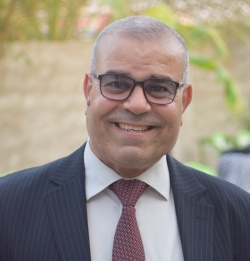 محل و تاريخ الولادة :	1970 ديالى– العراق     الجنسية		:	عراقيالبريد الالكتروني :	               abidaoun_alfarji_eng@uodiyala.edu.iqالحالة الاجتماعية:	متزوج رقم الهاتف           :        07736459155    عنوان العمل	:             كلية الهندسة – جامعة ديالى – بعقوبة – محافظة ديالى – العراق.ثانيا": المؤهلات العلمية:دكتوراه هندسة السيطرة – 2019 – جامعة التونباش – تركيا.ماجستير هندسة كهربائية و الكترونية – 2001 – كلية الرشيد – الجامعة التكنولوجية – بغداد – العراق.بكالوريوس هندسة كهربائية والكترونية– 1992 – كلية الرشيد – الجامعة التكنولوجية – بغداد – العراق.ثالثا": الدورات التدريبية والعضوية :عضو نقابة المهندسين العراقيين منذ العام 1992.دورة طرائق التدريس و سلامة اللغة – جامعة ديالى – 2003.رابعا": اللغات المتقنة:العربية – اللغة الام.الانكليزية خامسا": التاريخ الوظيفي و المناصب الادارية:تدريسي وعضو لجان متعددة  في كلية الهندسة منذ عام 2003رئيس قسم هندسة الاتصالات 2004-2005معاون عميد كلية الهندسة للشؤون الإدارية و المالية سادسا ": البحوث المنشورة في المجلات والمؤتمرات العلمية الدولية والمحليةسابعا": المزيد من المعلومات عن النشاط العلمي يمكن ايجادها على روابط التواصل الاجتماعي و العلمي :Scopus                     https://www.scopus.com/authid/detail.uri?authorId=55026822900LIST OF PUBLISHED RESEARCH PAPERS INTERNATIONAL:Hall sensor-based speed control of a 3-phase permanent-magnet synchronous motor using a field-oriented algorithm            Indonesian Journal of Electrical Engineering and Computer Science            2022-09-01 | Journal article           DOI: 10.11591/ijeecs.v27.i3.pp1366-1374Smart actuator for IM speed control with F28335 DSP application            Indonesian Journal of Electrical Engineering and Computer Science            2021-12-01 | Journal issue           DOI: http://doi.org/10.11591/ijeecs.v24.i3.pp1421-1431Compatibility of household appliances with DC microgrid for PV systems             Heliyon             2020 | Journal article            DOI: 10.1016/j.heliyon.2020.e05699Multi-Robot Systems Formation Control with Maneuvring Target in System Applicable in the Hospitality and Care-Health Industry of Medical Internet of Things             Journal of Medical Imaging and Health Informatics             2020-01-01 | Journal article            DOI: 10.1166/jmihi.2020.2840Formation control and obstacle avoidance in swarm robotsInternational Journal Computer Science & Network Security-Ijcsns2018-03-31 | Journal articleA novel simple algorithm to enhance the peak to average ratio of MC-CDMA system2011 IEEE International Conference on Signal and Image Processing Applications, ICSIPA 2011            2011 | Conference paper            DOI: 10.1109/ICSIPA.2011.6144116Amplitude phase grouping algorithm to enhance the PAPR problem7th International Conference on Information Technology and Application, ICITA 2011             2011 | Conference paper            EID: 2-s2.0-84868137579Publication in local scientific journalsSWITCHING ANGLE OPTIMIZATION BASED GENETIC ALGORITHMS FOR HARMONIC REDUCTION IN THREE-PHASE PWM STRATEGY            Diyala Journal of Engineering Sciences            2011-06-01 | Journal articleCOMPARISON PERFORMANCE OF DIFFERENT PID CONTROLLERS FOR DC MOTOR            Diyala Journal of Engineering Sciences            2011-11-13 | Journal articleA Novel Method for Tuning PID Controller            Diyala Journal of Engineering Sciences            2013-03-01 | Journal article           DOI: 10.24237/djes.2013.06106NON-LINEARITY DISTORTION MITIGATION OF DOWNLINK-LTE SYSTEM USING MODIFIED AMPLITUDE CLIPPING AND FREQUENCY DOMAIN RANDOMIZATION            Diyala Journal of Engineering Sciences            2015-12-01 | Journal articleEDGE DETECTION-APPLICATION OF(FIRST AND SECOND) ORDERDERIVATIVE IN IMAGE PROCESSING            Diyala Journal of Engineering Sciences            2015-12-01 | Journal articleESTIMATION AND PLOT OF ELECTRICAL FIELD USING FINITE DIFFERENCE METHOD            Diyala Journal of Engineering Sciences            2015 | Journal articleResearch Gate 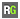 https://www.researchgate.net/profile/Abidaoun-Shallal-2Google Scholar 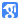 https://scholar.google.com/citations?hl=en&view_op=list_works&authuser=1&gmla=AJsN-F7yHCPYzUuxdOHkBQprCmV6TNV1cYiSp2Z1sPiUop0EmPef-wlwH4OoY5qUE6KQXLr4gI-YdGsFSgFKIFdaG5qS1DMep8Vw1Hyj94G6Uq1LbpF5zLIHs1Xrw2KrjCLJrbNN3xCc&user=VnP1ydwAAAAJPublons  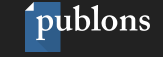 https://www.webofscience.com/wos/author/record/680275